Pracovní list – SAVCI – stavba tělaPřiřaď čísla k jednotlivým částem kostry.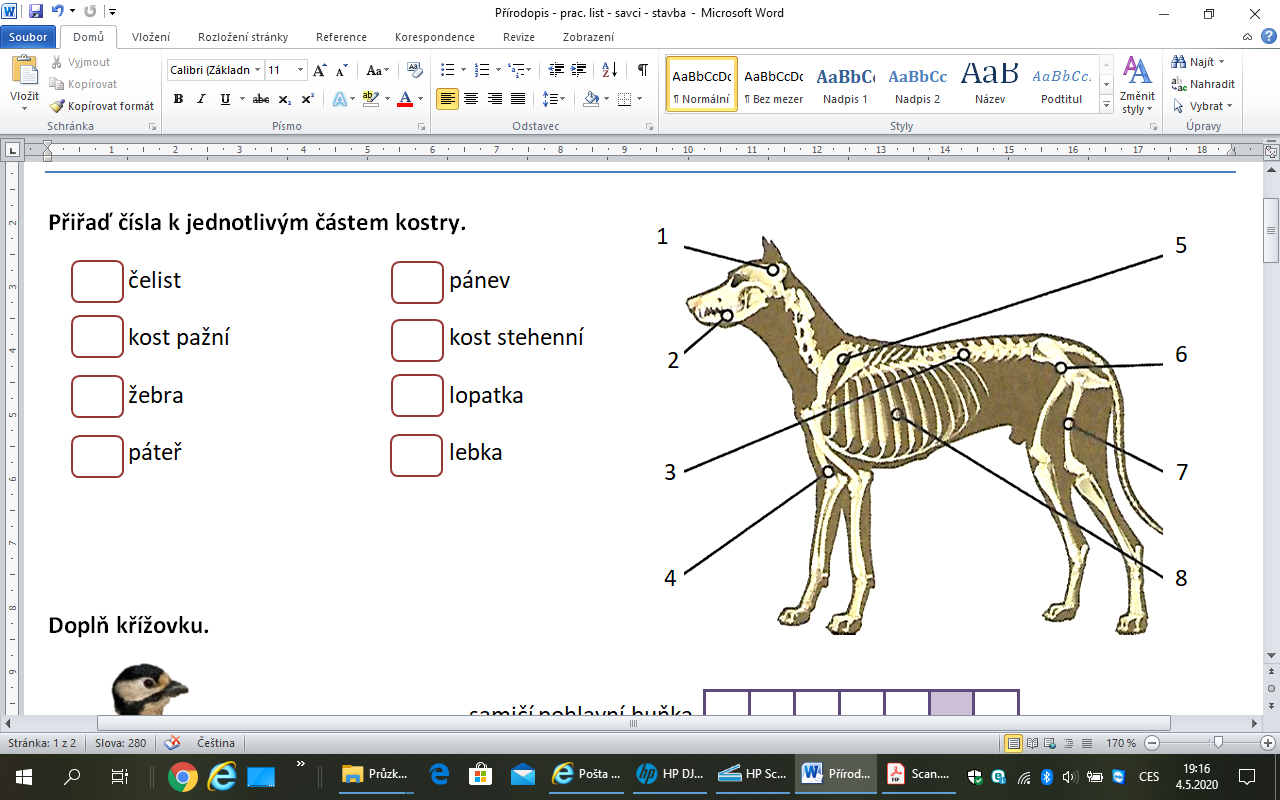 Doplň křížovku. Z uvedené nabídky vyber vlastnosti typické pro většinu plazů – vybarvi červeně a vlastnosti typické pro většinu savců – vybarvi modře.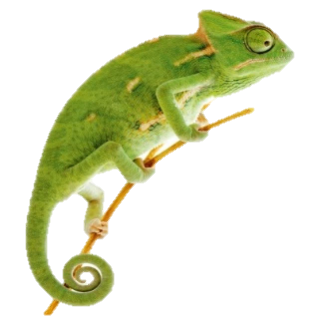 			mláďata se líhnou z vajíček		srdce má dvě komory a dvě síně			tělo je kryto srstí			mají Jacobsonův orgán			mají kloaku				mají nejvyvinutější mozek			nemají stálou teplotu těla		mají stálou teplotu tělaRozhodni, zda jsou tvrzení o vývoji savců pravdivá. 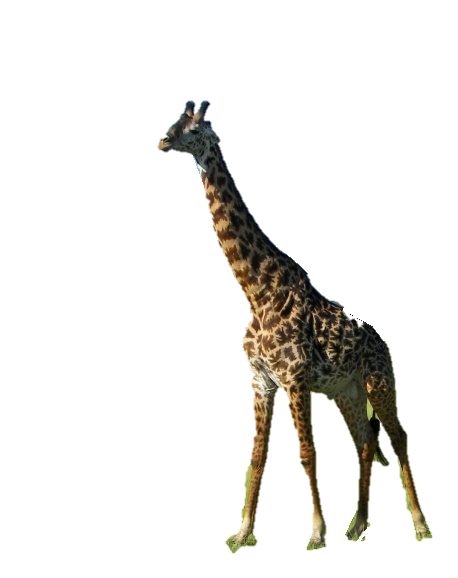 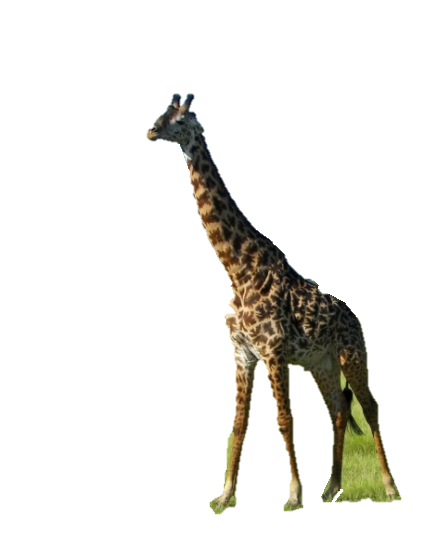 Přiřaď k sobě živočicha a jeho adaptaci na prostředí, ve kterém žije.Přiřaď k zobrazeným přírodním krajinám živočichy, kteří zde žijí.medvěd, slon, tygr, mrož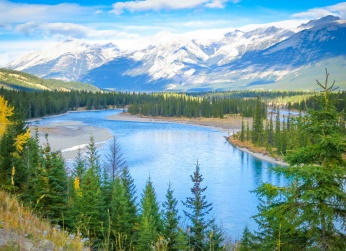 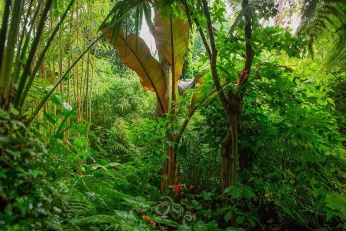 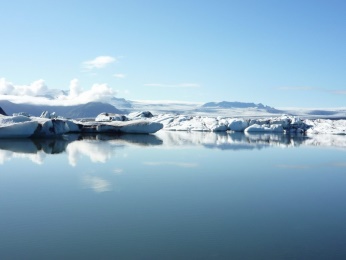 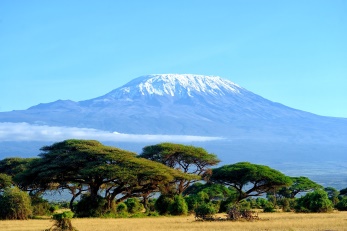 Napiš rodové názvy živočichů na obrázku a stručně popiš jejich přizpůsobení se prostředí, ve kterém žijí.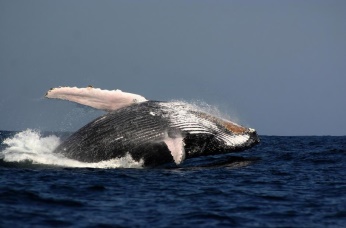 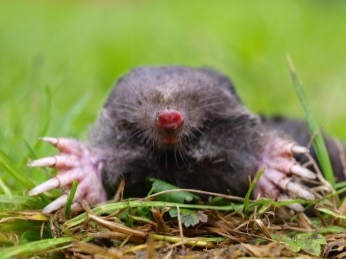 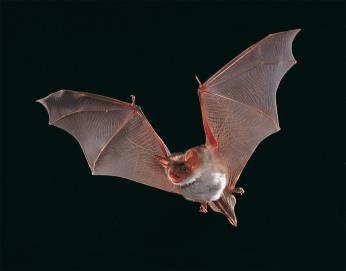 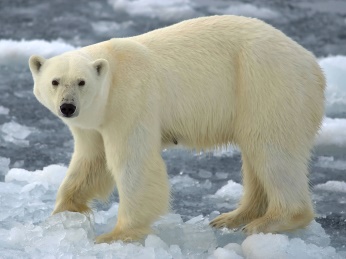 Vysvětli uvedené pojmy, popřípadě uveď, k čemu slouží.čelistpánevkost pažníkost stehennížebralopatkapáteřlebkaPlazi mají tělo kryté …Plazi mají tělo kryté …Plazi mají tělo kryté …Plazi mají tělo kryté …Vačnatcem žijícím v Austrálii je …Vačnatcem žijícím v Austrálii je …Vačnatcem žijícím v Austrálii je …Vačnatcem žijícím v Austrálii je …Vačnatcem žijícím v Austrálii je …Živočichové vyhynulí v druhohorách se nazývají …Živočichové vyhynulí v druhohorách se nazývají …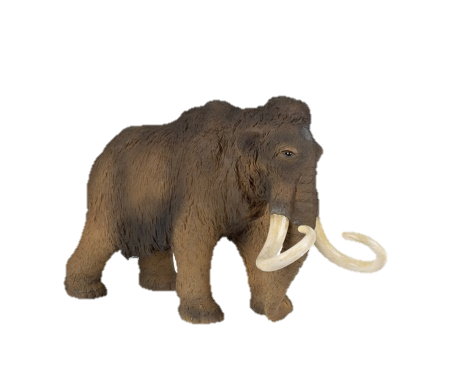 Hadi mají rozeklaný …Hadi mají rozeklaný …Hadi mají rozeklaný …Hadi mají rozeklaný …Název knihy od Eduarda Štorcha „Lovci …“anoneNejvětší rozvoj savců nastal v období druhohor.Savci se přizpůsobili životu ve všech prostředích planety.Savci se vyvinuli z tzv. savcovitých plazů.Savci jsou původně vodní živočichové, později se přesunuli na souš.netopýruchopovací horní končetiny s nehty na prstechdelfínlétací blánaopiceskvrny na srsti kvůli zrakovému dorozumívánížirafavodorovně postavená ocasní ploutevpodsadapesíky	trháky	mateřské mlékomateřské mlékomateřské mlékosavcovití plazi	savcovití plazi	savcovití plazi	pohlavní dvojtvárnostpohlavní dvojtvárnostpohlavní dvojtvárnost